 SOS PRISÕES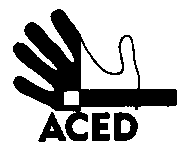 Ex.mos. SenhoresProvedor de Justiça; Inspecção-Geral dos Serviços de Justiça; Ministro da Justiça; Procurador-geral da República;C/cPresidente da República; Presidente da Assembleia da República; Presidente da Comissão de Assuntos Constitucionais, Direitos, Liberdades e Garantias da A.R.; Presidente da Comissão de Direitos Humanos da Ordem dos Advogados; Comissão Nacional para os Direitos HumanosLisboa, 30-04-2013N.Refª n.º 67/apd/13Assunto: Urgente: Terminar com o impedimento de entrada de advogadosA greve de guardas prisionais está a ser pretexto para uma acção aparentemente concertada dos serviços prisionais para impedir o acesso de advogados aos seus constituintes presos, mesmo em casos de extrema gravidade – como o é um dos casos por nós oficiados recentemente.A greve dos guardas não pode ser razão para o isolamento dos presos, por razões legais e de segurança.Na mesma ocasião em que o relatório do Conselho da Europa sobre a prevenção da tortura em Portugal denuncia a recusa, digamos assim, das autoridades portuguesas em atenderem às queixas das vítimas dos abusos policiais, uma prática como a acima referenciada e a tolerância (ou cumplicidade?) do governo e das autoridades inspectivas pode ser entendida como resistência às recomendações do CPT.A ACED reclama, a quem de direito, uma imediata correcção da situação e as averiguações que se entendam pertinentes para explicar o comportamento dos responsáveis por esta situação. A Direcção